POZVÁNKA 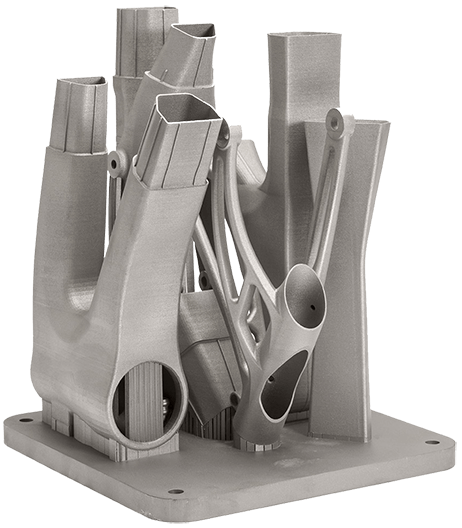 NA ODF - INOVATIVNÍ A ADITIVNÍ TECHNOLOGI VÝROBY reg. č. p. CZ.02.1.01/0.0./0.0/17_049/0008407Název akce:     ODF – VaV v aditivní výrobě a její potenciál v energetickém průmyslu Místo akce:      Vysoká škola báňská – Technická univerzita OstravaTermín akce:   30. 6. 2020Čas:		      10:00 Program:Přivítání a úvodní slovo Prezentace Laboratoře 3D tisku PROTOLAB, Katedry obrábění, montáže a strojírenské metrologie Prezentace Katedry robotikyPrezentace Katedry automatizační techniky a řízeníPřestávka na občerstvení 15 minProhlídka laboratoří PROTOLAB a CPIT TL1Prohlídka laboratoří Katedry robotikyProhlídka laboratoří Katedry automatizační techniky a řízeníDiskuze možností VaV energetickém průmysluZávěry z diskuzí